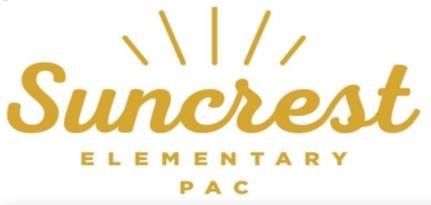 Suncrest PAC welcomes all parents and guardians to the next General Meeting on Wednesday, October 18th, 2023, at 6:30 pm in the school library.   Please note that this meeting is scheduled for approximately 1 hour.  ON THE AGENDA: Land Acknowledgement/Welcome (Jenna)Adopt Minutes from past meetings can be found on the PAC website: https://suncrestpac.weebly.com/meetings-agendasminutes.html   Kelly made the motion to accept the minutes.  Jenna seconded the motion. Reports   Chair’s Report  (Jenna)Treasurer’s Report (Roula)o review budget Grade 7 Grad funds increased to $660.We currently have $14872 in the general account.We currently have $4042 in our gaming account.Sabrina will look into the Best Buy grant to help fund audio/technology upgrades for our school.  Principal Report There are 315 students registered at Suncrest within 14 divisions.We have 79 ELL students, 19 students in band, 28 students with IEPs.The Fruit and Veggie Program has begun. We need more volunteers!The Cross-Country team had 32 participants.Hip Hop was a success.  Students are being provided with leadership opportunities via lunch monitoring and hosting assemblies.The September 22 Pro. D. Day was spent on inclusion of students with complex needs, our school plan, Coding Unplugged and developing a school wide write.  Our new school goals are Students will develop enjoyment and resilience for writing. Learning ultimately supports the well-being of self, the family, the community, the land the spirits, and the ancestors.  We are looking forward to the Terry Fox Run, Orange Shirt Day & Celebration of Learning. FSAs will begin on October 2.  Welcome conversations will involve setting goals for your child.  Volleyball is beginning.  Photo Day is October 6Provincial Professional Day is October 20.Halloween parade is scheduled on October 31. The school would like us to discuss purchasing a school projector and large screen (installation, labour and security cage will be approximately $10000 and $985).  The school would also like a school camera (approximately $1500.  The school would also like to know about field trip funds.  PAC executive will meet to review fund requests.  DPAC Report (Jenna)Please note that our trustee in Jen N. and our director of instruction is Kelly Chow.  The meeting had a review of new reporting practices which include performance scales, core competencies self-reflections, etc.A review of new Indigenous Grad. requirementsAffordability funds are primarily for food security.The city of Burnaby is moving ahead to do traffic studies for schools to make improvements over the next 5 years regarding traffic safety around schools.Future suggestions for DPAC presentations are welcome to Jenna.The next D-PAC meeting is October 16.  Fundraising Committee Report (Sabrina)We are using a new supplier for Spirit Wear.  The new supplier has been slow in communicating.  Orders are planned for the first two weeks in October.  Orders are planned to be picked up the last week of October.  Neufeld fundraiser is reading to go.  We will move forward to provide the link for early November with the pick-up scheduled for November 21.  Maria will do the Purdy’s Chocolate fundraiser in December.  Jenna informed us of new Munchalunch procedures regarding emailing before they open the link.  Please note that Subway Roast beef is not available.  Orders are open.  Fun Lunches will start October 13.  Fun Lunches are every Thursday or Friday until December 15.  Leadership students will deliver lunches to the classrooms.  Grade 7 Committee Report (Leeanne)We have 7 parents who are helping.We have an apple fundraiser which will begin October 7.  We are carrying $400 from last year.New Business o Pumpkin patch (Teresa)Teresa M. will let us know more information regarding pumpkins as she contacts the pumpkin supplier. She is waiting to hear back.Diana provided a reminder of ensuring hot chocolate is not too hot to avoid burns.o Pancake Breakfast (School/PAC) Hip Hop FundsPAC funded $2244 of the Hip Hop Dance experience.  This amount was under budget.  Salena NoonDiana will look into the staff interest into this guest speaker.Next meeting date: October 18 (in person)Adjournment   If you would like to attend this meeting, please RSVP by email to suncrestpac@gmail.com no later than. To add to the agenda please email suncrestpac@gmail.com. If the submission is later than, it will be added to next month’s agenda.  https://mabelslabels.ca/en_CA/fundraising/support/ 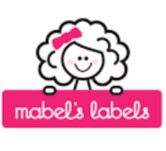                                                                     https://www.return-it.ca/locations/express/ 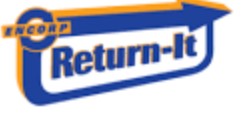 Wednesday, October 18th (in person) Monday, November 27th (virtual) Wednesday, January 17th (virtual) Monday, February 26th (virtual) Wednesday, April 17th (in person) Wednesday, May 15th (in person) Wednesday, June 19th (in person) 